Biminizho’ Iwidi EndanaadizidFollow Them HomeThis early pre-writing activity is great for young ones practicing their fine motor skills. 
Trace the lines to follow the animals to their homes! Or, cut each section separately and have young ones cut on the lines!                     nigig                                                                                                                                                           ziibiing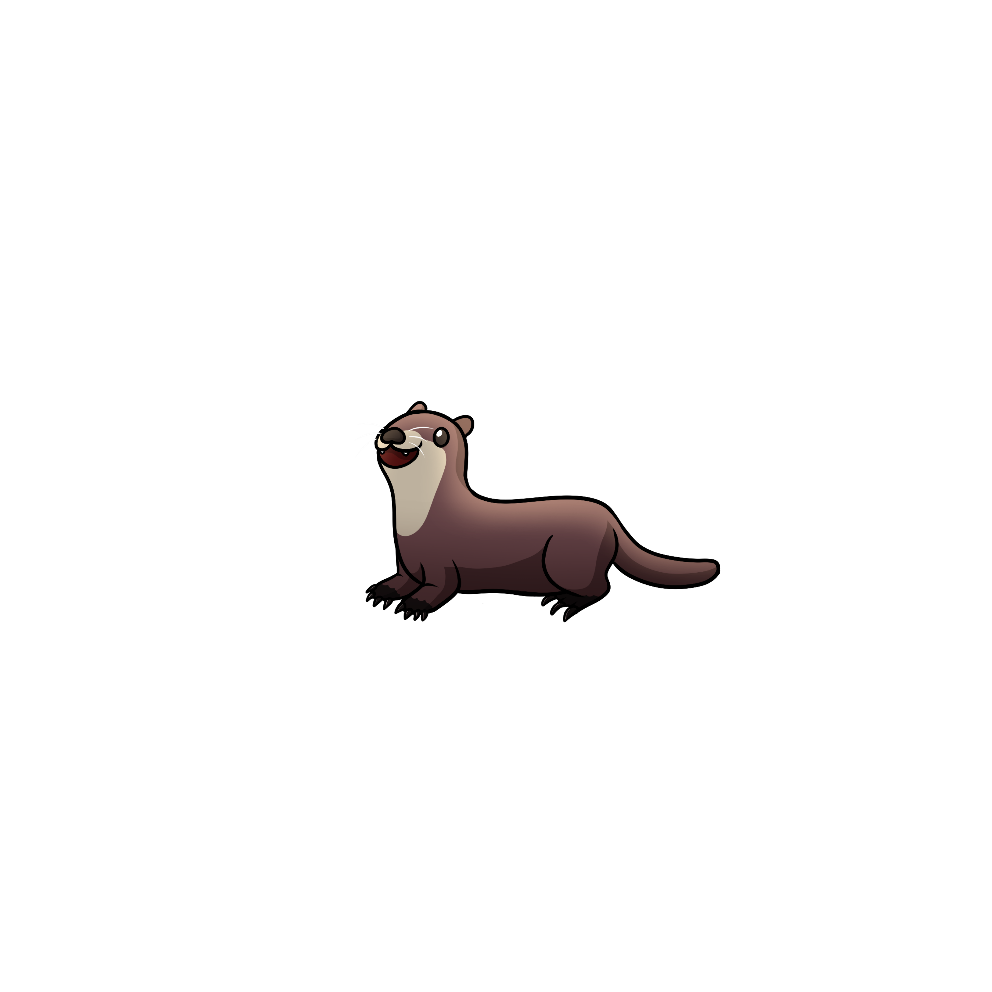 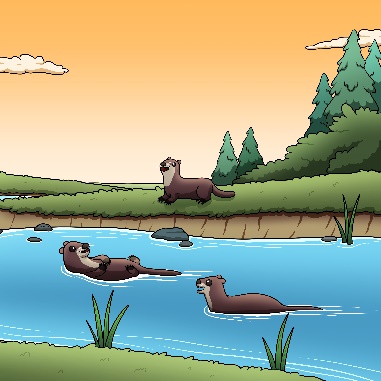                      mooz                                                                                                                                                   mashkiigong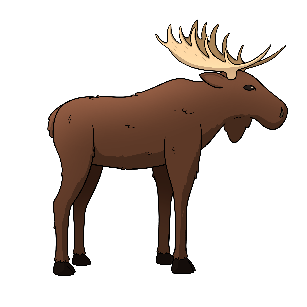 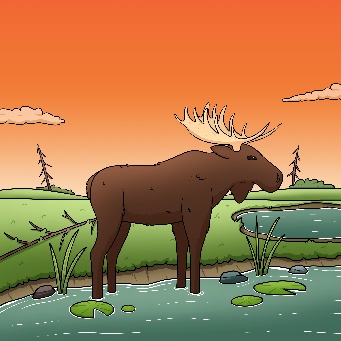                      makwa                                                                                                                                                    waazhing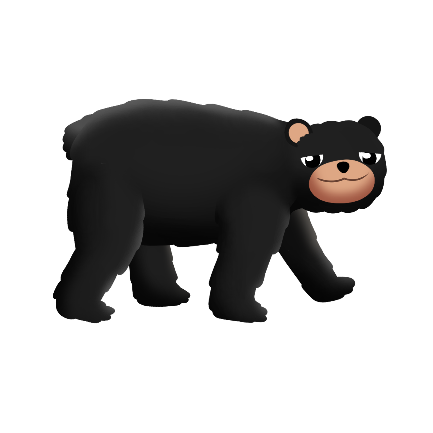 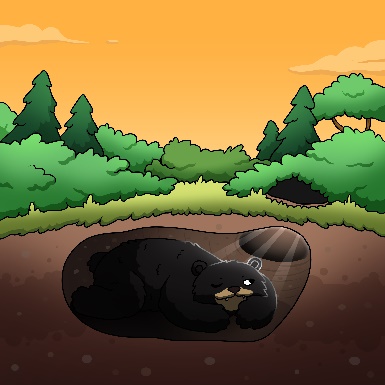               waawaashkeshi                                                                                                                                            noopiming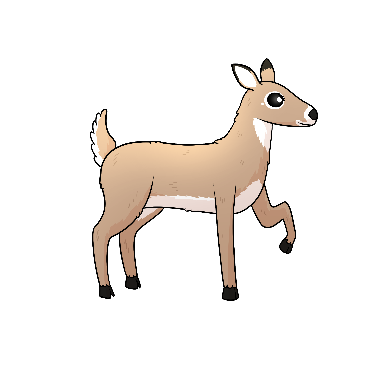 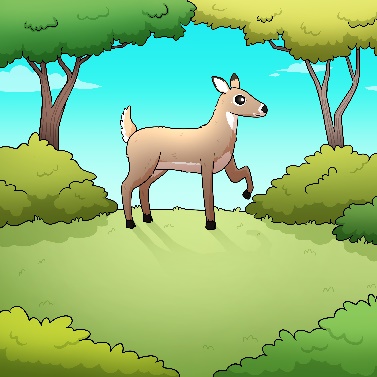 